.Sequence: 40 – 64 – TAG – 40 – 64 – TAG – 32 – 24 – 64 - ENDINGIntro: 8 countS1: STEP, ½ TURN L, KICK-BALL-STEP, ROCK FORWARD, CHASSÈ RS2: ROCK-CROSS, CHASSÈ ¼ TURN L, CROSS-POINT 2xS3: JAZZ BOX 1/4 TURN R WITH CROSS, SIDE, BACK, ROCK BACKRESTART wall 6S4: SHUFFLE FORWARD, ROCK STEP, SHUFFLE BACK, ROCK BACKRESTART wall 5S5: FIGURE OF 8RESTART wall 1,3S6: HEEL GRIND ¼ TURN, ROCK BACK, ROCK SIDE, 1/8 TURN R ROCK BACKS7: DIAGONALLY STEP-LOCK, STEP-LOCK-STEP, ROCK STEP, SHUFFLE ½ TURNS8: CROSS, 1/8 TURN STEP-BACK, CHASSÈ R, POINT FORWARD, POINT SIDE, COASTER STEPTAG - after 2nd and 4th wallsSIDE BEHIND SIDE TOUCH (R-L)ENDING: ROCK STEP, ¾ TRIPPLE TURN R, POINT LRESTARTS:-On wall 1, 3 	- after 40 countOn wall 5 	- after 32 countOn wall 6	- after 24 countHave FunGudrun Schneider – www.gudrun-schneider.com - E-Mail: gudrun@gudrun-schneider.comMake Good Memories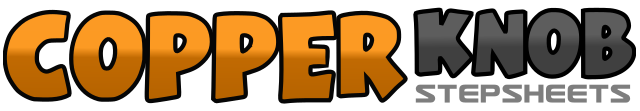 .......Count:64Wall:4Level:Intermediate.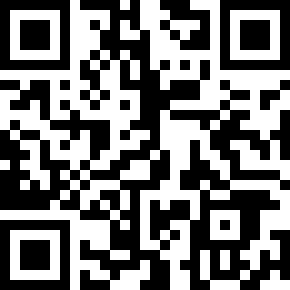 Choreographer:Gudrun Schneider (DE) - March 2017Gudrun Schneider (DE) - March 2017Gudrun Schneider (DE) - March 2017Gudrun Schneider (DE) - March 2017Gudrun Schneider (DE) - March 2017.Music:Bad Ideas by Scott StevensBad Ideas by Scott StevensBad Ideas by Scott StevensBad Ideas by Scott StevensBad Ideas by Scott Stevens........1-2RF step forward, ½ turn left on RF+LF (6:00)3&4RF kick forward, RF beside LF, LF step forward5-6RF rock forward, LF recover7&8RF step right side, LF step beside RF, RF step right side1-2LF cross RF, RF recover3&4LF step left side, RF step beside LF, ¼ turn left, LF step forward (3:00)5-6RF cross LF, LF point left7-8LF cross RF, RF point right1-2RF cross LF, ¼ turn right, LF step back	(6:00)3-4RF step right side, LF cross RF5-6RF step right side, LF step back7-8RF rock back, LF recover1&2RF step forward, LF step beside RF, RF step forward3-4LF Rock forward, RF recover5&6LF step back, RF step beside LF, LF step back7-8RF rock back, LF recover1-2RF step right side, LF step behind RF3-4¼ turn right, RF step forward, LF step forward5-6½ turn right, ¼ turn right, LF step left side7-8RF step behind LF, ¼ turn left, LF step forward1-2RF ¼ turn right on heel, LF step back  (6:00)3-4RF rock back, LF recover5-6RF rock side, LF recover7-81/8 turn, RF rock back, LF recover (7:30)1-2RF step forward, LF lock behind RF3&4RF step forward, LF lock behind RF, RF step forward5-6LF rock forward, RF recover7&8¼ turn left - LF step left side, RF step beside LF, ¼ turn left - LF step forward (1:30)1-2RF cross LF, 1/8 turn right - LF step back	(3:00)3&4RF step right side, LF step beside RF, RF step right side5-6LF point forward, LF point side7&8LF step back, RF step beside LF, LF step forward1-2RF step right side, LF step behind RF3-4RF step right side, LF touch beside RF5-6LF step left side, RF step behind LF7-8LF step left side. RF touch beside LF1-2RF rock forward, LF recover3&4make a ¾ turn right with cha cha (R-L-R)5LF point left side